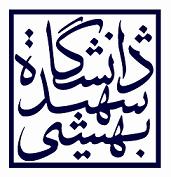 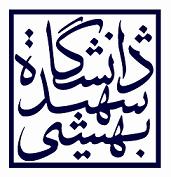 بسمه‌تعالیفرم پیشنهاد و درخواست تصویب طرح پایان‌نامهمقطع کارشناسی ارشدنام برنامه مورد انطباق .....   نظام مسائل                                                    ردیف اینجانب       دانشجوی کارشناسی ارشد رشته تعهد می نمایم تا زمان دفاع از پایان نامه خود سه گزارش پیشرفت بطور هر دو ماه یکبار به آموزش دانشکده تحویل نمایم و آگاهی دارم در صورت عدم ارائه، نمره پایان نامه اینجانب از 18 محاسبه می گردد .                                                                                                       امضاء دانشجواطلاعات مربوط به طرح پیشنهادی تحقیقطرح مسأله (تعریف و اهمیت موضوع)اهداف تحقیقهدف اصلی :اهداف فرعی :سابقه مطالعات و تحقیقات پیشینسئوال تحقیق، فرضیه‌ها و مدل مفهومیفرضیه اصلی(سوال اصلی) :فرضیات فرعی(سوالات فرعی) :مدل مفهومی تحقیق:نتایج مورد انتظار از نتایج تحقیقروش تحقیقجامعه آماری روش‌های آماری مورد استفاده و چرایی انتخاب این روش‌هازمان‌بندی اجرای تحقیقمنابع و مآخذ مورد استفاده (داخلی و خارجی)وری منابعآنظر شورای پژوهشکدهطرح پیشنهادی خانم/آقای ...................................... تحت عنوان ...................................................................................................................................... در جلسه مورخ .............................. شورای پژوهشکده مطرح گردید و: مورد تصویب قرار گرفت. با تغییراتی به شرح زیر مورد تصویب قرار گرفت:.................................................................................................................................................................................................................................................................................................................................................................................................. مورد تصویب قرار نگرفت.                                                                                                        معاون آموزشی                                                                                                                           امضاءمشخصات دانشجومشخصات دانشجومشخصات دانشجومشخصات دانشجونام خانوادگی: نام: نام: شماره دانشجویی: رشته: گرایش: گرایش: آدرس: آدرس: آدرس: تلفن: تاریخ تحویل به آموزش:تاریخ تحویل به آموزش:امضاء دانشجو:امضاء دانشجو:عنوان پایان‌نامه (فارسی):عنوان پایان‌نامه (فارسی):عنوان پایان‌نامه (فارسی):عنوان پایان‌نامه (فارسی):عنوان پایان‌نامه (انگلیسی):عنوان پایان‌نامه (انگلیسی):عنوان پایان‌نامه (انگلیسی):عنوان پایان‌نامه (انگلیسی):نام استاد راهنما:نام استاد راهنما:تأیید استاد راهنما:تأیید استاد راهنما:نام اساتید مشاور پیشنهادی:نام اساتید مشاور پیشنهادی:تأیید استاد مشاور:تأیید استاد مشاور: